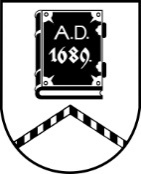 ALŪKSNES NOVADA PAŠVALDĪBAZEMES LIETU KOMISIJASĒDE Nr. 1802.05.2024. plkst. 8:30Dārza ielā 11, Alūksnē, Alūksnes novadā, 2.stāvs, 216. telpaDarba kārtībā:Par nekustamā īpašuma “Starpgabali pašvaldībai piekritīgie”, kadastra Nr. 3644 001 0150, Annas pagastā, Alūksnes novadā, sastāva grozīšanu un jauna īpašuma “Ceļmalītes” izveidošanu.[..] Sēde, sākot no 2. jautājuma, pasludināta par slēgtu, pamatojoties uz Pašvaldību likuma 27.panta ceturto daļu, izskatāmie jautājumi satur ierobežotas pieejamības informāciju.Sēdē tiks izskatīti:2 jautājumi par darījumu ar lauksaimniecības zemi.3 jautājumi par nekustamā īpašuma sastāva grozīšanu.3 jautājumi par zemes ierīcības projekta izstrādi un nosacījumu izsniegšanu.